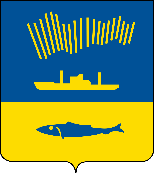 АДМИНИСТРАЦИЯ ГОРОДА МУРМАНСКАП О С Т А Н О В Л Е Н И Е                                                                                                                 №     В соответствии с главой 57 Гражданского кодекса Российской Федерации, Федеральным законом от 06.10.2003 № 131-ФЗ «Об общих принципах организации местного самоуправления в Российской Федерации», Уставом муниципального образования город Мурманск и в целях обеспечения надлежащего санитарно-технического содержания многоквартирных домов и благоустройства дворовых территорий города Мурманска п о с т а н о в л я ю: Утвердить положение о проведении общегородского конкурса «Дом, в котором мы живем» в 2020 году (далее – Конкурс) согласно приложению к настоящему постановлению.2. Комитету по жилищной политике администрации города Мурманска (Червинко А.Ю.) обеспечить организацию и проведение Конкурса.3. Отделу информационно-технического обеспечения и защиты информации администрации города Мурманска (Кузьмин А.Н.) разместить настоящее постановление с приложением на официальном сайте администрации города Мурманска в сети Интернет.4. Редакции газеты «Вечерний Мурманск» (Хабаров В.А.) опубликовать настоящее постановление с приложением.5. Настоящее постановление вступает в силу со дня официального опубликования.6. Контроль за выполнением настоящего постановления возложить на заместителя главы администрации города Мурманска Доцник В.А.Глава администрациигорода Мурманска                                                                                 Е.В. Никора